菸檳防制教育評量工具共有4種工具，請連結：登錄表單，填報簡單資料，依需求下載 http://bit.ly/4ymtool 
(如貴校教育網路檔短網址，無法連結時，請改用 複製/貼上 網址)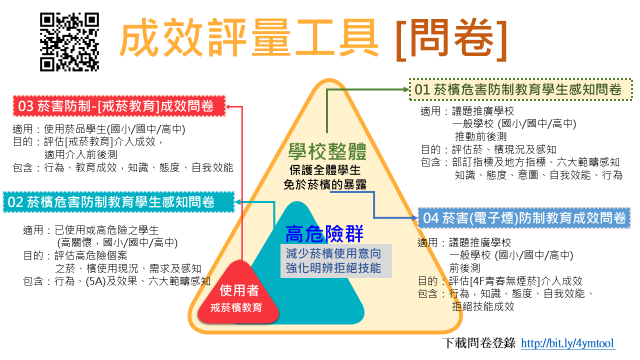 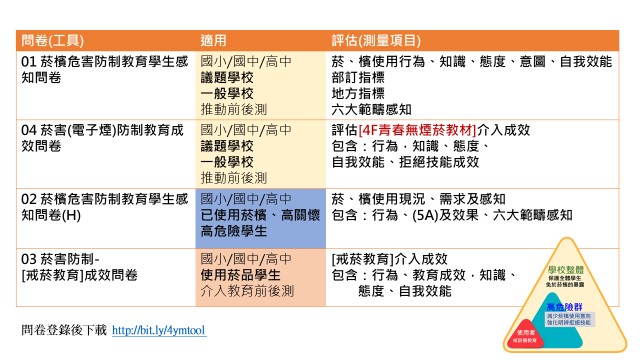 